Урок в 11 классе по теме «Корень n-ой степени и его свойства»25.10.2018Цели урока:Образовательная:формирование у учащихся целостного представления о корне n-ой степени, навыков сознательного и рационального использования свойств корня при решении различных задач.Развивающая:способствовать развитию алгоритмического, творческого мышления, развивать навыки самоконтроля.Воспитательные:способствовать развитию интереса к предмету, активности;воспитывать аккуратность в работе;умение  выражать собственное мнение, давать рекомендации.Оборудование:Презентация к уроку.Раздаточный материал: кроссворд, карточки с заданием для индивидуальной и самостоятельной работы.План урока.Организационный моментУстный счет (презентация)Актуализация опорных знаний.Решение задач, самостоятельная работа. Рефлексия.Домашнее задание (разноуровневое)Ход урокаПРИЛОЖЕНИЯ КАРТОЧКА 1КАРТОЧКА 2     Задания ЕГЭ1.  Найдите значение выражения 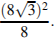 2. Найдите значение выражения .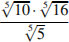 3.  Найдите значение выражения .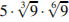 4.   Найдите значение выражения .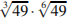 5.  Найдите значение выражения .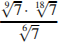 КАРТОЧКА 3Самостоятельная  работа по теме «Корень n-ой степени и его свойства»КРОССВОРДПо горизонтали:3. Как можно иначе назвать корень третьей степени? (кубический)4. Есть у любого слова, у растения, может быть n-й степени. (корень)5. Степень корня, кратная 2.(четная)6. Так называют выражение хn. (степень)7. Степень корня 2 k+1. (нечетная).По вертикали:Действие, посредством которого отыскивают корень (извлечение).Положительный корень. (арифметический).Как можно иначе назвать арифметический корень второй степени? (квадратный).Деятельность учителяДеятельность учениковДрузья, урок сегодня хочу начать с шутки. Мой вопрос: «Какую математическую задачу решает свинья, подрывая своим пятачком растение?Продолжим урок также весело.Повторить теорию нам поможет кроссворд.(В это время к доске вызывается ученик с заданием выписать свойства корня n-ой степени)Проверка кроссворда.Послушаем ответ вашего товарищаПродолжим работу устным счётом (Презентация. Слайды 2-10)Выдаётся карточка 1 с самостоятельной работой ( 5-7 мин) с последующей проверкой (Презентация. Слайд 11)Стремительно приближающийся ЕГЭ предлагает вам свои задания Карточка 2Устно решим уравнения (Презентация. Слайд 12-15)(При необходимости  14,15 выписываются и решаются на доске)Решим уравнение с записью в тетради 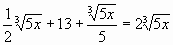 Итак, подведём итоги сегодняшнего урока.Рефлексия (Презентация. Слайд 16)Самостоятельная работа Карточка 3 (самопроверка по готовому коду на доске). Критерии оценки:Правильно выполненные 4 задания – “3”Правильно выполненные 6 заданий – “4”Правильно выполненные 7 заданий – “5”Домашнее задание: II вариант с\р с теми же критериями оценкиСпасибо за урок.Извлекает корень.Ребята разгадывают кроссворд.Вызванный ученик выписывает на доске свойства корня n-ой степениУчащиеся по очереди зачитывают вопрос и ответ на него.Ученик проговаривает свойства корня n-ой степениУчащиеся проговаривают каким свойством пользуются при счёте.Самооценка по количеству правильных ответов.Задания решаются на доскеУчащиеся поясняют ход решения уравненийУчащиеся высказывают предложение решить уравнение заменой переменной.Учащиеся решают задания в тетради. В заранее подготовленную таблицу вписывают ответы – каждый знак в своей клеточке.Тетради с решением сдаются на проверкуВариант I-2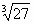 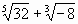 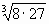 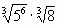 х4= 81Вариант IВариант IIОбязательный уровень (с выбором ответа)А1. Вычислить: 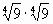 1) 81; 2) 9; 3) 3;А1. Вычислить: 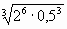 1) 1; 2) 2; 3) 20;Обязательный уровень (с выбором ответа)А2. Вычислить: -2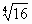 1) -8; 2) 4; 3) -4;А2. Вычислить 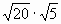 1) 100; 2) 10; 3) 1;Обязательный уровень (с выбором ответа)А3. Вычислить: 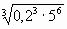 1) 50; 2) 25; 3) 5;А3. Вычислить: -6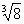 1) - 24; 2) – 12; 3) 12;Обязательный уровень (с выбором ответа)А4. Решить уравнение: х6=641) 2; 2) -4; 4 3) -2; 2А4. Решить уравнение: х5=321) -2; 2) 2; 3) -2; 2Обязательный уровень(указать ответ)А5. Вычислить:=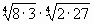 Ответ:А5. Вычислить: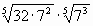 Ответ:Обязательный уровень(указать ответ)Б6. Преобразовать выражение:=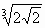 Ответ:Б6. Преобразовать выражение: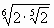 Ответ:Задания с развернутым решениемВ1. Найти значение выражения: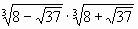 Ответ:В1. Найти значение выражения:=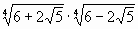 Ответ: 1 23  45 67 